1. Which of the following has a solution of 5?         A  y + 10 = 5             B  30y = 6            C  6y = 30                 D  y -5 = 102. 	Which of the following has a solution of 102?	A	x  6  17	B	6x  712 	    C  x  56  148 	     D  x  95  83. 	What is the solution to the equation 20  5d?	A	d=4	B	d=25 	    C  d=15	                D  d=204. 	What is the solution to the equation
  6?	A	d=4d	B	d=10  	      C  d=2		       D  d=245. 	Solve the equation: w  2.1  4.7.	A	w  2.6                 B  w = -2.6  	      C  w  6.8                 D  w = -6.86. 	Solve the equation: 3m  16.8.	A	m  5.6	B	m  13.2           C  m  19.8              D m  50.47. Zach removes 8 pounds of air so that his bicycle tire gauge now reads 53 pounds.  Which equation                              can be solved to show the pounds of pressure he began with?        A  p  8  53             C  53 – p = 8          B 53 + p = 8              D 53 – 8 = p 8. 	There are at least 51 visitors to the school store each day. Which inequality represents the number of visitors to the school store?         A  v ≥ 51                     B v > 51                C v < 51                      D v ≤ 519. There are less than 30 patients waiting in the doctor’s office any given day.  Which inequality     represents the number of patients today?          A  p ≥ 30                    B  p > 30               C p < 30                     D p ≤ 3010.  There are at most 25 cars sold on the car lot a day.  Which inequality represents the number        of car sold today?           A  c ≥ 25                    B c > 25                C c < 25                     D c ≤ 2511.	Write an equation for a function that gives        the values in the table.	A		B	        	C 	           D 12.	Which equation represents the graph in the figure?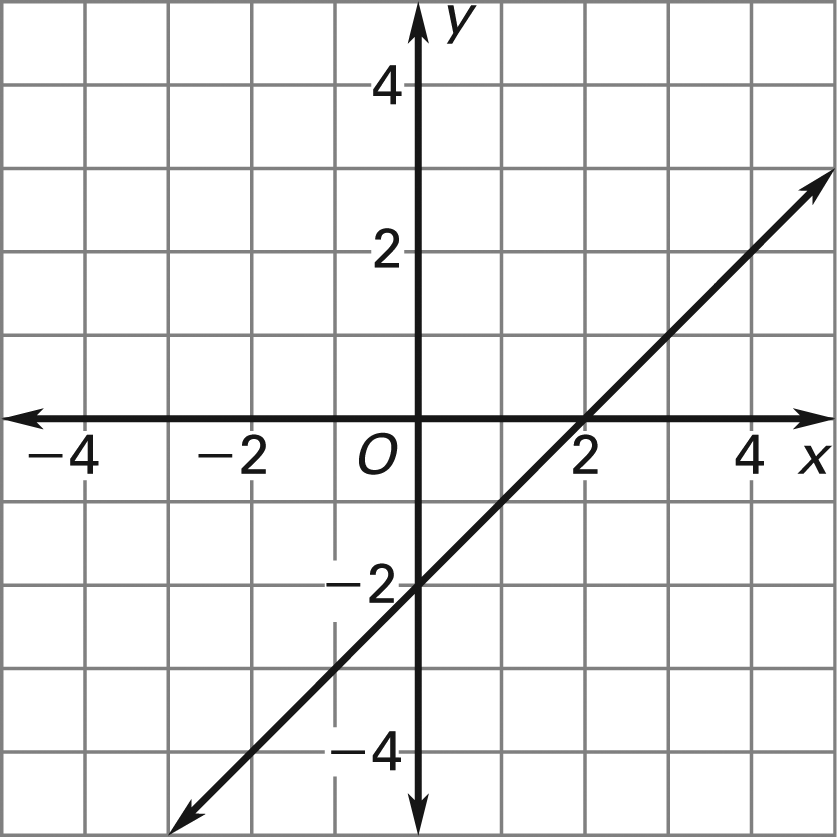 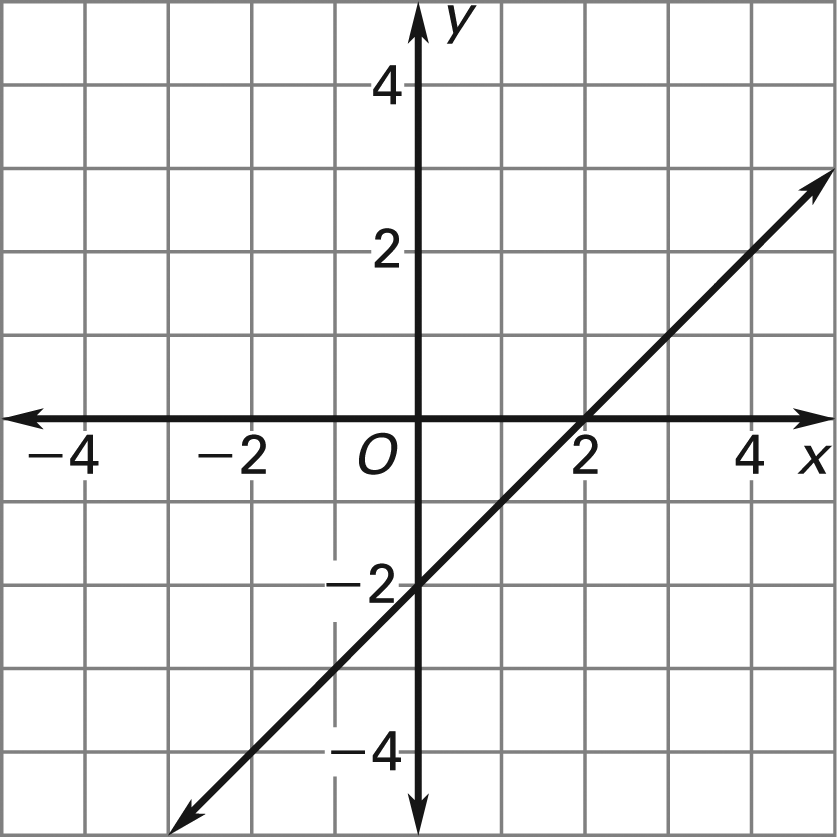 	A           C    	 B   	   D	13.  The almanac states that the Minnehaha Waterfall in Minnesota is 53 feet tall.  A tour guide said the Minnehaha Waterfall is 636 inches tall.  Determine if these two measurements are equal. EXPLAIN AND JUSTIFY YOUR ANSWER.14. Write and graph an inequality for the following situation.  Four boxes of candy contained more than 48 pieces total.  EXPLAIN AND JUSTIFY YOUR ANSWER.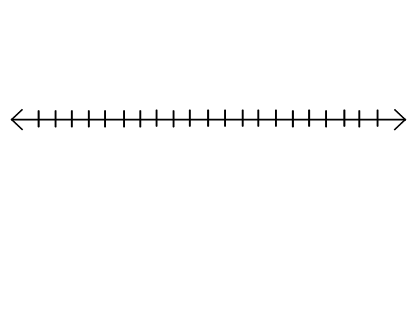 15. Write and graph an inequality for the following situation.  With John’s 7 marbles and mine, we had no less than 20 marbles together.  EXPLAIN AND JUSTIFY YOUR ANSWER.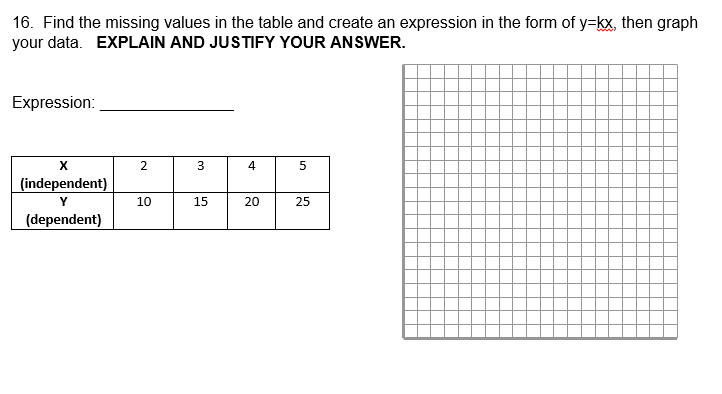 17.  6(3x + 4) + 2x -4 = 100   Solve the following equation and show each step.  EXPLAIN AND JUSTIFY YOUR ANSWER.  BE SURE TO DESCRIBE THE FOLLOWING:  ISOLATING THE VARIABLE, INVERSE OPERATIONS, DISTRIBUTIVE PROPERTY, COMBINING LIKE TERMS 18. Explain direct proportion/direct variation using the equation y =kx.     19.  Answer the following questions using the graph below.  a. What two quantities vary proportionally in this situation? 
b. What is the constant of proportionality in relation to the equation y=kx?  c. What is the value of the constant of proportionality in this situation? d.  What does this value represent in the context of this problem? 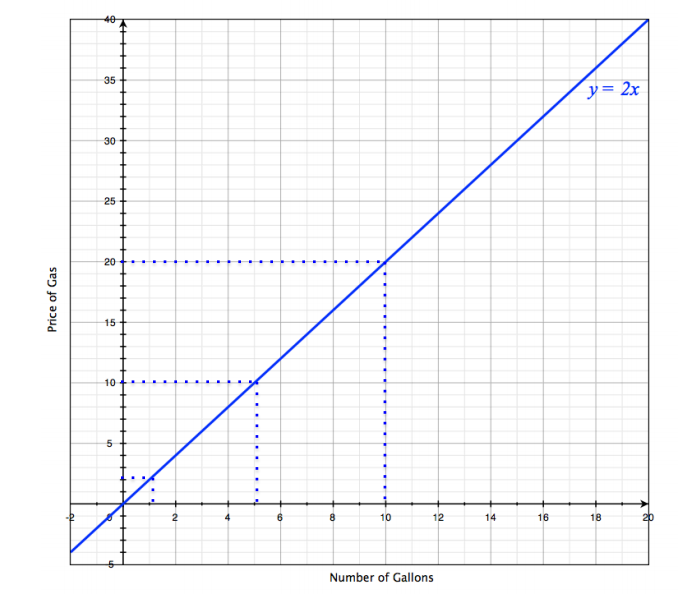 20. Suppose gas prices rose to $3.00 per gallon. Write an equation to represent this change.  How would the graph above change? EXPLAIN AND JUSTIFY YOUR ANSWER.  xy410513616